Середа 08.04.20Група С – 21 Предмет. Фізична культураВикладач: Паніна Ольга ОлександрівнаУрок № 45Модуль уроку: Волейбол3. Передача м’яча зверху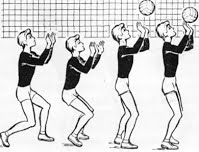 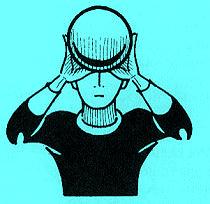 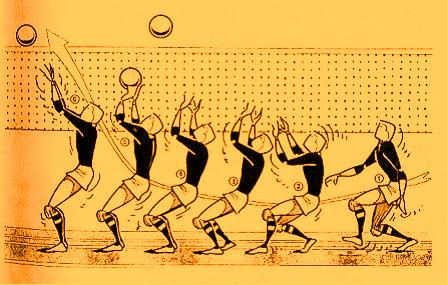 7. Передача м’яча знизу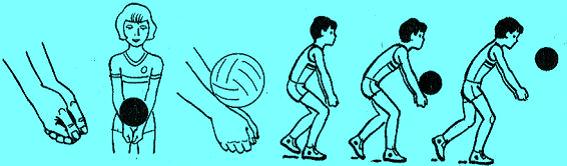 Замість м’яча можна використовувати повітряну кульку.https://youtu.be/PQh3gVGPXnQhttps://youtu.be/rW-7hTGRZ8Ehttps://youtu.be/wvjG82r3c3Ahttps://youtu.be/S98wO9zcjN8https://youtu.be/9YzQIUMp2kMhttps://youtu.be/K9X_wB1Yu84